DIRECCIÓN DE RECURSOS HUMANOS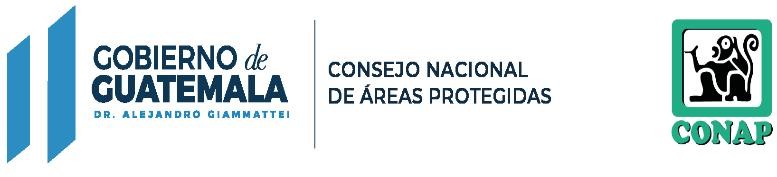 DIRECTORA A.I.: LICENCIADA JAQUELINE ROXANA ROSALES MEJÍARESPONSABLE DE ACTUALIZACIÓN DE INFORMACIÓN: LICENCIADA ALBA IMELDA ESTRADA QUEVEDO MES REPORTADO: DICIEMBRE 2023(ARTÍCULO 11, NUMERAL 2, LEY DE ACCESO A LA INFORMACIÓN PÚBLICA)RENGLÓN PRESUPUESTARIO 029 "OTRAS REMUNERACIONES DE PERSONAL TEMPORAL"RENGLÓN PRESUPUESTARIO 029 "OTRAS REMUNERACIONES DE PERSONAL TEMPORAL"RENGLÓN PRESUPUESTARIO 029 "OTRAS REMUNERACIONES DE PERSONAL TEMPORAL"RENGLÓN PRESUPUESTARIO 029 "OTRAS REMUNERACIONES DE PERSONAL TEMPORAL"RENGLÓN PRESUPUESTARIO 029 "OTRAS REMUNERACIONES DE PERSONAL TEMPORAL"RENGLÓN PRESUPUESTARIO 029 "OTRAS REMUNERACIONES DE PERSONAL TEMPORAL"RENGLÓN PRESUPUESTARIO 029 "OTRAS REMUNERACIONES DE PERSONAL TEMPORAL"RENGLÓN PRESUPUESTARIO 029 "OTRAS REMUNERACIONES DE PERSONAL TEMPORAL"RENGLÓN PRESUPUESTARIO 029 "OTRAS REMUNERACIONES DE PERSONAL TEMPORAL"RENGLÓN PRESUPUESTARIO 029 "OTRAS REMUNERACIONES DE PERSONAL TEMPORAL"RENGLÓN PRESUPUESTARIO 029 "OTRAS REMUNERACIONES DE PERSONAL TEMPORAL"NORENGLÓN PRESUPUESTARIONOMBRES Y APELLIDOSSERVICIOS PRESTADOSHONORARIOSHONORARIOSVIGENCIA DE CONTRATACIÓN DEL	ALVIGENCIA DE CONTRATACIÓN DEL	ALOBSERVACIONESRECONOCIMIENTO DE GASTOSRECONOCIMIENTO DE GASTOS1´029CARLOS ENRIQUE HURTADO ARRIAGASERVICIOS TÉCNICOS ADMINISTRATIVOSQ6,000.0001/09/202331/12/20232´029CLAUDIA JULISSA CASTRO RODRÍGUEZSERVICIOS TÉCNICOS ADMINISTRATIVOSQ5,000.0001/09/202331/12/20233´029GILMA ALEJANDRA GÓMEZ HERRERASERVICIOS TÉCNICOS EN ANÁLISIS GEOESPACIALQ5,000.0001/09/202331/12/20234´029RAÚL ALFONSO ALVAREZ PÉREZSERVICIOS TÉCNICOS EN ANÁLISIS GEOESPACIALQ8,000.0001/09/202331/12/20235´029HELEN ADRIANA LARIOS GUERREROSERVICIOS PROFESIONALES PARA EL DESARROLLO DEL -SIGAP-Q8,000.0001/09/202331/12/20236´029JORGE MARIO MUÑOZ JUÁREZSERVICIOS TÉCNICOS PARA EL DESARROLLO DEL -SIGAP-Q6,000.0001/09/202331/12/20237´029SAMUEL CAMEY CURRUCHICHSERVICIOS PROFESIONALES PARA EL DESARROLLO DEL -SIGAP-Q10,000.0001/09/202331/12/2023Q682.488´029FERNANDO ANTONIO PRIETO LARASERVICIOS TÉCNICOS ADMINISTRATIVOSQ7,000.0001/09/202331/12/20239´029ILIANA LUCÍA RIVERA OLIVASERVICIOS PROFESIONALES EN EDUCACIÓN PARA EL DESARROLLO SOSTENIBLEQ7,000.0001/09/202331/12/2023NORENGLÓN PRESUPUESTARIONOMBRES Y APELLIDOSSERVICIOS PRESTADOSHONORARIOSHONORARIOSVIGENCIA DE CONTRATACIÓN DEL	ALVIGENCIA DE CONTRATACIÓN DEL	ALOBSERVACIONESRECONOCIMIENTO DE GASTOS10´029DAAVID ABRAHAM CONTRERAS TREJOSERVICIOS TÉCNICOS EN MANEJO DE BOSQUES Y VIDA SILVESTREQ7,000.0001/09/202331/12/202311´029ERIK FERNANDO ALVARADO ORELLANASERVICIOS TÉCNICOS EN MANEJO DE BOSQUESQ8,000.0001/09/202331/12/202312´029MANUEL ALEJANDRO COLINDRES ORELLANASERVICIOS TÉCNICOS EN MANEJO DE BOSQUES Y VIDA SILVESTREQ7,000.0001/09/202331/12/202313´029SIOMARA ANAITÉ CALDERON BARILLASSERVICIOS TÉCNICOS EN MANEJO DE BOSQUES Y VIDA SILVESTREQ8,000.0001/09/202331/12/202314´029AURA PATRICIA CRUZ LÓPEZSERVICIOS PROFESIONALES EN ASESORÍA JURÍDICA LABORALQ15,000.0001/09/202331/12/202315´029MYRNA ELIZABETH LEMUS LEMUS DE RUÍZSERVICIOS TÉCNICOS EN RECURSOS HUMANOSQ7,000.0001/09/202331/12/202316´029JOSELITO DURIBAL SÁNCHEZ MORENOSERVICIOS TÉCNICOS EN TECNOLOGÍAS DE LA INFORMACIÓNQ7,000.0001/09/202331/12/202317´029PEDRO TOMÁS MEJÍA TOLSERVICIOS TÉCNICOS EN TECNOLOGÍAS DE LA INFORMACIÓNQ5,000.0001/09/202331/12/202318´029LESLIE MELISA OJEDA CABRERASERVICIOS PROFESIONALES EN VALORACIÓN Y CONSERVACIÓN DE LA DIVERSIDAD BIOLÓGICAQ10,000.0001/09/202331/12/202319´029JUAN MIGUEL QUIÑONEZ GUZMÁNSERVICIOS PROFESIONALES EN VALORACIÓN Y CONSERVACIÓN DE LA DIVERSIDAD BIOLÓGICAQ10,000.0001/09/202331/12/2023NORENGLÓN PRESUPUESTARIONOMBRES Y APELLIDOSSERVICIOS PRESTADOSHONORARIOSHONORARIOSVIGENCIA DE CONTRATACIÓN DEL	ALVIGENCIA DE CONTRATACIÓN DEL	ALOBSERVACIONESRECONOCIMIENTO DE GASTOS20´029ELSA LEONELA MAURICIO (ÚNICO APELLIDO)SERVICIOS TÉCNICOS EN ASUNTOS JURÍDICOSQ10,000.0001/09/202331/12/202321´029JOSÉ ANTONIO SANTIAGO ESCOBARSERVICIOS TÉCNICOS ADMINISTRATIVOSQ13,000.0001/09/202331/12/202322´029CARMEN MAGALI LÓPEZ ROMERO DE DÍAZSERVICIOS TÉCNICOS EN ASUNTOS JURÍDICOSQ7,000.0001/09/202331/12/202323´029DOUGLAS ISMAEL ALVAREZ (único apellido)SERVICIOS PROFESIONALES EN ASUNTOS JURÍDICOSQ10,000.0001/09/202331/12/202324´029YAZMÍN DE JESÚS OBANDO MILIÁN DE CUSTODIOSERVICIOS TÉCNICOS EN ASUNTOS JURÍDICOSQ7,000.0001/09/202331/12/202325´029ANGIE MISHEL ALVARADO PÉREZ DE CHINCHILLASERVICIOS TÉCNICOS ASUNTOS JURÍDICOSQ7,000.0001/09/202331/12/202326´029SERGIO DAVID VASQUEZ PAIZSERVICIOS TÉCNICOS EN ASUNTOS TÉCNICOS REGIONALESQ8,000.0001/09/202331/12/202327´029DIEGO ANTONIO SILVA SANTIZOSERVICIOS TÉCNICOS EN COMUNICACIÓN SOCIAL, RELACIONES PÚBLICAS Y PROTOCOLOQ8,000.0001/09/202331/12/202328´029LUISANA MIROSLAVA PAZ ARÉVALO DE SCHEELSERVICIOS PROFESIONALES EN COMUNICACIÓN SOCIAL, RELACIONES PÚBLICAS Y PROTOCOLOQ13,500.0001/09/202331/12/202329´029NORMA YADIRA JÓJ PUÁCSERVICIOS PROFESIONALES EN COMUNICACIÓN SOCIAL, RELACIONES PÚBLICAS Y PROTOCOLOQ8,000.0001/09/202331/12/2023NORENGLÓN PRESUPUESTARIONOMBRES Y APELLIDOSSERVICIOS PRESTADOSHONORARIOSHONORARIOSVIGENCIA DE CONTRATACIÓN DEL	ALVIGENCIA DE CONTRATACIÓN DEL	ALOBSERVACIONESRECONOCIMIENTO DE GASTOS30´029YORDY KEVIN RUGGERI FRAATZ RAMOSSERVICIOS TÉCNICOS ADMINISTRATIVOSQ5,000.0001/09/202331/12/202331´029DAVID ELADIO VARGAS NISTHALSERVICIOS TÉCNICOS EN PLANIFICACIÓNQ9,000.0001/09/202331/12/202332´029MARICARMEN GONZÁLEZ MAZARIEGOS DE RAMÍREZSERVICIOS TÉCNICOS PARA EL DESARROLLO DEL -SIGAP-Q6,500.0001/09/202331/12/202333´029EDIN FERNANDO ESTRADA CASTROSERVICIOS TÉCNICOS EN MANEJO DE BOSQUES Y VIDA SILVESTREQ6,500.0001/09/202331/12/202334´029FRANCISCO VARGAS BACSERVICIOS TÉCNICOS PARA EL DESARROLLO DEL -SIGAP-Q7,000.0001/09/202331/12/202335´029HEBER ELIAZAR GONZALEZ CORONADOSERVICIOS TÉCNICOS PARA EL DESARROLLO DEL -SIGAP-Q6,000.0001/09/202331/12/202336´029HECTOR RENNATO PORRES MOLINASERVICIOS PROFESIONALES EN MANEJO DE BOSQUES Y VIDA SILVESTREQ8,000.0001/09/202331/12/202337´029MICHAEL LEONEL ANDRES LEAL YATSERVICIOS TÉCNICOS EN MANEJO DE BOSQUES Y VIDA SILVESTREQ6,000.0001/09/202331/12/202338´029CARLOS ENRIQUE PÉREZ PAZSERVICIOS TÉCNICOS EN MANEJO DE BOSQUES Y VIDA SILVESTREQ6,500.0001/09/202331/12/202339´029TERESA NOEMÍ GALINDO LORENZO DE GONZALEZSERVICIOS PROFESIONALES EN ASUNTOS JURÍDICOSQ8,000.0001/09/202331/12/2023NORENGLÓN PRESUPUESTARIONOMBRES Y APELLIDOSSERVICIOS PRESTADOSHONORARIOSHONORARIOSVIGENCIA DE CONTRATACIÓN DEL	ALVIGENCIA DE CONTRATACIÓN DEL	ALOBSERVACIONESRECONOCIMIENTO DE GASTOS40´029EDWIN WILLIAM CHOPÉN POZSERVICIOS PROFESIONALES PARA EL DESARROLLO DEL -SIGAP-Q8,000.0001/09/202331/12/202341´029GLENDY PAOLA ASUNCIÓN CUTZAL CHAVAJAYSERVICIOS TÉCNICOS PARA EL DESARROLLO DEL -SIGAP-Q7,000.0001/09/202331/12/202342´029GERMAN DESIDERIO GARCIA MORALESSERVICIOS TÉCNICOS EN VALORACIÓN Y CONSERVACIÓN DE LA DIVERSIDAD BIOLÓGICAQ8,000.0001/09/202331/12/202343´029JACKELINE LEONELA SALAS MAZARIEGOSSERVICIOS PROFESIONALES EN VALORACIÓN Y CONSERVACIÓN DE LA DIVERSIDAD BIOLÓGICAQ7,000.0001/09/202331/12/202344´029JUAN CARLOS DÍAZ MÉNDEZSERVICIOS TÉCNICOS EN MANEJO DE BOSQUES Y VIDA SILVESTREQ7,000.0001/09/202331/12/202345´029NEHEMÍAS RODERICO GONZÁLEZ MÉRIDASERVICIOS TÉCNICOS EN MANEJO DE BOSQUES Y VIDA SILVESTREQ8,000.0001/09/202331/12/202346´029ESTUARDO LENIN GARCÍA ZEASERVICIOS TÉCNICOS EN ASUNTOS JURÍDICOSQ10,000.0001/09/202331/12/202347´029KATTYE RUBY VICENTE ALVARADOSERVICIOS TÉCNICOS EN ASUNTOS JURÍDICOSQ7,000.0001/09/202331/12/202348´029LUDWIG JOHANÁN CABRERA ERMITAÑOSERVICIOS TÉCNICOS PARA EL DESARROLLO DEL -SIGAP-Q7,000.0001/09/202331/12/202349´029MONICA IVONNE URBINA GARCÍASERVICIOS TÉCNICOS EN GESTIÓN AMBIENTALQ7,000.0001/09/202331/12/2023NORENGLÓN PRESUPUESTARIONOMBRES Y APELLIDOSSERVICIOS PRESTADOSHONORARIOSHONORARIOSVIGENCIA DE CONTRATACIÓN DEL	ALVIGENCIA DE CONTRATACIÓN DEL	ALOBSERVACIONESRECONOCIMIENTO DE GASTOS50´029VICTOR HUGO DE LEÓN HUERTASSERVICIOS TÉCNICOS EN ASUNTOS JURÍDICOSQ6,000.0001/09/202331/12/202351´029VICTOR MANUEL OLIVA PONCESERVICIOS TÉCNICOS EN GESTIÓN AMBIENTALQ6,000.0001/09/202331/12/202352´029ALVARO FRANCISCO MARTÍNEZ RODRÍGUEZSERVICIOS TÉCNICOS COMO ENLACE MUNICIPALQ7,000.0001/09/202331/12/202353´029DELFINO DE JESUS HERRERA CARRILLOSERVICIOS PROFESIONALES PARA EL DESARROLLO DEL -SIGAP-Q8,000.0001/09/202331/12/202354´029FRANCISCO ORTÍZ GÓMEZSERVICIOS TÉCNICOS PARA EL DESARROLLO DEL -SIGAP-Q7,000.0001/09/202331/12/202355´029HENRY MARCELINO MONTEJO CÁRDENASSERVICIOS TÉCNICOS EN CONTROL Y PROTECCIÓNQ6,500.0001/09/202331/12/202356´029CLAUDIA YAMILETH MEJÍA CASTRO DE RAMÍREZSERVICIOS PROFESIONALES ADMINISTRATIVOSQ8,000.0001/09/202331/12/202357´029EDDY ARIEL SAAVEDRA MÉNDEZSERVICIOS TÉCNICOS EN MANEJO DE BOSQUES Y VIDA SILVESTREQ6,000.0001/09/202331/12/202358´029GISELA MARISOL RODRIGUEZ SERRATOSERVICIOS PROFESIONALES EN ASUNTOS JURÍDICOSQ10,000.0001/09/202331/12/202359´029HENDRYC OBED ACEVEDO CATALÁNSERVICIOS TÉCNICOS PARA EL DESARROLLO DEL -SIGAP-Q9,000.0001/09/202331/12/2023NORENGLÓN PRESUPUESTARIONOMBRES Y APELLIDOSSERVICIOS PRESTADOSHONORARIOSHONORARIOSVIGENCIA DE CONTRATACIÓN DEL	ALVIGENCIA DE CONTRATACIÓN DEL	ALOBSERVACIONESRECONOCIMIENTO DE GASTOS60´029JAIME RENE CRUZ (UNICO APELLIDO)SERVICIOS PROFESIONALES PARA EL DESARROLLO DEL -SIGAP-Q8,000.0001/09/202331/12/202361´029JORGE MAURICIO WARREN ESMENJAUDSERVICIOS PROFESIONALES PARA EL DESARROLLO DEL -SIGAP-Q10,000.0001/09/202331/12/202362´029JULIAN ALONSO SERRATO RODRÍGUEZSERVICIOS TÉCNICOS EN CONTROL Y PROTECCIÓNQ6,000.0001/09/202331/12/202363´029OSMAN MAURICIO MATEO MONTEJOSERVICIOS TÉCNICOS EN MANEJO FORESTALQ6,000.0001/09/202331/12/202364´029WENSES EMÉNIGUI ELLINGTON ROJASSERVICIOS TÉCNICOS EN PUEBLOS INDíGENAS Y COMUNIDADES LOCALESQ6,000.0001/09/202331/12/202365´029AMILCAR OCTAVIO MIRANDA VIVARSERVICIOS TÉCNICOS EN MANEJO DE BOSQUES Y VIDA SILVESTREQ8,000.0001/09/202331/12/202366´029BYRON FERNANDO SALGUERO VENTURASERVICIOS TÉCNICOS EN MANEJO DE BOSQUES Y VIDA SILVESTREQ7,000.0001/09/202331/12/202367´029CHRYSTEL SUZETH GUADALUPE TORRES PINEDASERVICIOS TÉCNICOS EN MANEJO DE BOSQUES Y VIDA SILVESTREQ8,000.0001/09/202331/12/202368´029ERICK ELIZARDO ORTIZ ACEVEDOSERVICIOS PROFESIONALES EN MANEJO DE BOSQUES Y VIDA SILVESTREQ6,000.0001/09/202331/12/202369´029JORGE EDUARDO BERBÉN DUQUESERVICIOS TÉCNICOS PARA EL DESARROLLO DEL -SIGAP-Q6,500.0001/09/202331/12/2023NORENGLÓN PRESUPUESTARIONOMBRES Y APELLIDOSSERVICIOS PRESTADOSHONORARIOSHONORARIOSVIGENCIA DE CONTRATACIÓN DEL	ALVIGENCIA DE CONTRATACIÓN DEL	ALOBSERVACIONESRECONOCIMIENTO DE GASTOS70´029KEVIN RENÉ VÁSQUEZ CABRERASERVICIOS PROFESIONALES EN CONTROL Y PROTECCIONQ6,500.0001/09/202331/12/202371´029LUIS FERNANDO SAGASTUME GARCÍASERVICIOS TÉCNICOS EN CONTROL Y PROTECCIÓNQ6,000.0001/09/202331/12/202372´029LUIS FRANCISCO MAYORGA JORDÁNSERVICIOS PROFESIONALES PARA EL DESARROLLO DEL -SIGAP-Q11,000.0001/09/202331/12/202373´029LUIS PEDRO PEÑATE CASTILLOSERVICIOS PROFESIONALES EN ASUNTOS JURÍDICOSQ12,000.0001/09/202331/12/202374´029OTTO DAVID FRANCO GÓMEZSERVICIOS TÉCNICOS PARA EL DESARROLLO DEL -SIGAP-Q8,000.0001/09/202331/12/202375´029ROSA ESTELA LÓPEZ CERÍN DE FIGUEROASERVICIOS TÉCNICOS PARA EL DESARROLLO DEL -SIGAP-Q8,000.0001/09/202331/12/202376´029WILLIAM GIOVANNI ALDANA LEIVASERVICIOS TÉCNICOS EN MANEJO DE BOSQUES Y VIDA SILVESTREQ6,500.0001/09/202331/12/202377´029ABNER AUGUSTO ARGUETA MORALESSERVICIOS TÉCNICOS PARA EL DESARROLLO DEL -SIGAP-Q8,000.0001/09/202331/12/202378´029ALEJANDRA ELIZABETH LEMUS CASTELLANOSSERVICIOS TÉCNICOS EN MANEJO FORESTALQ6,000.0001/09/202331/12/202379´029ANGELICA MELISA ALEGRÍA LÓPEZSERVICIOS TÉCNICOS EN ASUNTOS JURÍDICOSQ5,000.0001/09/202331/12/2023NORENGLÓN PRESUPUESTARIONOMBRES Y APELLIDOSSERVICIOS PRESTADOSHONORARIOSHONORARIOSVIGENCIA DE CONTRATACIÓN DEL	ALVIGENCIA DE CONTRATACIÓN DEL	ALOBSERVACIONESRECONOCIMIENTO DE GASTOS80´029ELDER ANTONIO CABALLEROS DEL VILLARSERVICIOS PROFESIONALES EN ASUNTOS TÉCNICOSQ9,000.0001/09/202331/12/202381´029ERICK FRANCISCO CHUVÁ MORALESSERVICIOS PROFESIONALES EN MANEJO DE BOSQUES Y VIDA SILVESTREQ8,000.0001/09/202331/12/202382´029ESTEPHANIE ANNELISE AGUILAR SAMAYOASERVICIOS TÉCNICOS EN TURISMO SOSTENIBLEQ8,000.0001/09/202331/12/202383´029FERNANDO ARTURO GÓMEZ TELÓNSERVICIOS TÉCNICOS EN MANEJO DE BOSQUES Y VIDA SILVESTREQ6,000.0001/09/202331/12/202384´029FREDY ANTONIO SOLIS CHÁNSERVICIOS TÉCNICOS EN ANÁLISIS GEOESPACIALQ7,000.0001/09/202331/12/202385´029GERSON ESTUARDO CRUZ ORTÍZSERVICIOS TÉCNICOS EN CONTROL Y PROTECCIÓNQ6,000.0001/09/202331/12/202386´029JORGE MARIO GUDIEL BARCOSERVICIOS TÉCNICOS EN EXTENSIONISMO RURALQ8,000.0001/09/202331/12/202387´029JUAN ANTONIO MADRID RIVERASERVICIOS TÉCNICOS EN GESTIÓN AMBIENTALQ6,000.0001/09/202331/12/202388´029JULIAN ENRIQUE ZETINA TUNSERVICIOS TÉCNICOS EN ANÁLISIS GEOESPACIALQ10,000.0001/09/202331/12/202389´029JULIO AROLDO PINEDA ESCOBARSERVICIOS TÉCNICOS PARA EL DESARROLLO DEL -SIGAP-Q7,000.0001/09/202331/12/2023NORENGLÓN PRESUPUESTARIONOMBRES Y APELLIDOSSERVICIOS PRESTADOSHONORARIOSHONORARIOSVIGENCIA DE CONTRATACIÓN DEL	ALVIGENCIA DE CONTRATACIÓN DEL	ALOBSERVACIONESRECONOCIMIENTO DE GASTOS90´029LEYDA SIOMARA MENDEZ MERIDASERVICIOS PROFESIONALES EN MANEJO DE BOSQUES Y VIDA SILVESTREQ6,000.0001/09/202331/12/202391´029LILIAN XIOMARA PERÉA CARRERASERVICIOS TÉCNICOS EN MANEJO DE BOSQUES Y VIDA SILVESTREQ7,000.0001/09/202331/12/202392´029LUBIA AREDY CONTRERAS RAMÍREZSERVICIOS PROFESIONALES EN ASUNTOS JURÍDICOSQ8,000.0001/09/202331/12/202393´029MANFREDO MARTÍNEZ ORTÍZSERVICIOS TÉCNICOS EN ANÁLISIS GEOESPACIALQ6,000.0001/09/202331/12/202394´029MANUEL ROLANDO DE LEÓN MORENOSERVICIOS TÉCNICOS EN MANEJO DE BOSQUESQ7,000.0001/09/202331/12/202395´029MARÍA MARIANA SARCEÑO HERNÁNDEZSERVICIOS TÉCNICOS EN EXTENSIONISMO RURALQ6,000.0001/09/202331/12/202396´029NIDIAN AUREOLA MENÉNDEZ PALENCIA DE VELÁSQUEZSERVICIOS TÉCNICOS PARA EL DESARROLLO DEL -SIGAP-Q7,000.0001/09/202331/12/202397´029NISSA JENNIFER NAYELI CUELLAR CHANSERVICIOS TÉCNICOS EN CONTROL Y PROTECCIÓNQ7,000.0001/09/202331/12/202398´029OSCAR ABDEL TAYÚN BAÑOSSERVICIOS TÉCNICOS EN GESTIÓN AMBIENTALQ6,000.0001/09/202331/12/202399´029OSCAR VINICIO CASTELLANOS VASQUEZSERVICIOS TÉCNICOS EN ANÁLISIS GEOESPACIALQ8,000.0001/09/202331/12/2023NORENGLÓN PRESUPUESTARIONOMBRES Y APELLIDOSSERVICIOS PRESTADOSHONORARIOSHONORARIOSVIGENCIA DE CONTRATACIÓN DEL	ALVIGENCIA DE CONTRATACIÓN DEL	ALOBSERVACIONESRECONOCIMIENTO DE GASTOS100´029RANVIER NEFTALÍ IBÁÑEZ ZÚÑIGASERVICIOS TÉCNICOS EN PLANIFICACIÓNQ7,000.0001/09/202331/12/2023101´029RUDY ANTONIO FLORES MASSERVICIOS TÉCNICOS EN EDUCACIÓN AMBIENTALQ7,000.0001/09/202331/12/2023102´029RUDY DAVID VANEGAS VÁSQUEZSERVICIOS TÉCNICOS EN MANEJO DE BOSQUES Y VIDA SILVESTREQ7,000.0001/09/202331/12/2023103´029VICTOR MANUEL CETINA BETANCOHURTSERVICIOS PROFESIONALES EN ASUNTOS JURÍDICOSQ10,000.0001/09/202331/12/2023104´029WALTER ADOLFO GÓNGORA MARSERVICIOS TÉCNICOS EN GESTIÓN AMBIENTALQ6,000.0001/09/202331/12/2023105´029WANDA MARIOLA FERRAL VALDEZSERVICIOS PROFESIONALES EN ASUNTOS DE GENEROQ10,000.0001/09/202331/12/2023106´029WELTER ELIUD YANES HOILSERVICIOS TÉCNICOS EN EXTENSIONISMO RURALQ7,000.0001/09/202331/12/2023107´029EDWARD ORLANDO OLIVA LÓPEZSERVICIOS TÉCNICOS PARA EL DESARROLLO DEL -SIGAP-Q7,000.0001/09/202331/12/2023108´029MARIO JONDANI MAZARIEGOS SILVASERVICIOS TÉCNICOS EN CONTROL Y PROTECCIÓNQ6,000.0001/09/202331/12/2023109´029BLANCA ELENA RODRÍGUEZ LÉMUS DE MEDRANOSERVICIOS TÉCNICOS EN MANEJO DE BOSQUES Y VIDA SILVESTREQ6,000.0001/09/202331/12/2023NORENGLÓN PRESUPUESTARIONOMBRES Y APELLIDOSSERVICIOS PRESTADOSHONORARIOSHONORARIOSVIGENCIA DE CONTRATACIÓN DEL	ALVIGENCIA DE CONTRATACIÓN DEL	ALOBSERVACIONESRECONOCIMIENTO DE GASTOS110´029FREDY RODOLFO MELGAR AGUILARSERVICIOS PROFESIONALES EN CONTROL Y VIGILANCIAQ8,000.0001/09/202331/12/2023111´029JONNATHAN JORGE ANIBAL PITTER MÉNDEZSERVICIOS TÉCNICOS EN MANEJO DE BOSQUES Y VIDA SILVESTREQ7,000.0001/09/202331/12/2023112´029KAREN MICHELLE HERNÁNDEZ ROJAS DE GONZÁLEZSERVICIOS PROFESIONALES EN EDUCACIÓN PARA EL DESARROLLO SOSTENIBLEQ8,000.0001/09/202331/12/2023113´029LUIS ROBERTO GUZMÁN MONTERROSOSERVICIOS TÉCNICOS EN MANEJO DE BOSQUES Y VIDA SILVESTREQ7,000.0001/09/202331/12/2023114´029MARLON ERNESTO CHILÍN MOLINASERVICIOS PROFESIONALES MARINO COSTEROSQ10,000.0001/09/202331/12/2023115´029PAOLA VIRGINIA MARTÍNEZ MURILLO DE GODOYSERVICIOS PROFESIONALES EN ASUNTOS JURÍDICOSQ8,000.0001/09/202331/12/2023116´029SADIA JEANINNA MUÑOZ BARRERASERVICIOS TÉCNICOS EN MANEJO DE BOSQUES Y VIDA SILVESTREQ6,500.0001/09/202331/12/2023117´029WALTER ALEJANDRO WELLMANN SANDOVALSERVICIOS TÉCNICOS EN EDUCACIÓN PARA EL DESARROLLO SOSTENIBLEQ8,000.0001/09/202331/12/2023118´029JOSÉ FERNANDO RAMÍREZ CATÚNSERVICIOS TÉCNICOS EN TECNOLOGÍAS DE LA INFORMACIÓNQ5,000.0001/09/202331/12/2023119´029ELVYS ORLANDO JIMÉNEZ JORDÁNSERVICIOS TÉCNICOS EN MANEJO FORESTALQ7,000.0001/09/202331/12/2023NORENGLÓN PRESUPUESTARIONOMBRES Y APELLIDOSSERVICIOS PRESTADOSHONORARIOSHONORARIOSVIGENCIA DE CONTRATACIÓN DEL	ALVIGENCIA DE CONTRATACIÓN DEL	ALOBSERVACIONESRECONOCIMIENTO DE GASTOS120´029JONATHAN ENRIQUE CASTRO ARÉVALOSERVICIOS TÉCNICOS EN MANEJO FORESTALQ7,000.0001/09/202331/12/2023121´029JORGE MARIO MEJÍA TAYSERVICIOS TÉCNICOS EN VIDA SILVESTREQ7,000.0001/09/202331/12/2023122´029CECILIA MARINÉ TICÚN CABRERASERVICIOS TÉCNICOS ADMINISTRATIVOSQ5,000.0001/09/202331/12/2023123´029SOFIA ALEJANDRA AGUILAR JOCOLSERVICIOS PROFESIONALES EN GESTIÓN AMBIENTALQ10,000.0001/09/202331/12/2023124´029ETSON JOSUÉ LOPEZ HERRERASERVICIOS TÉCNICOS EN RECURSOS HUMANOSQ5,000.0001/09/202331/12/2023125´029FREDY ARMANDO CRÚZ OLIVASERVICIOS PROFESIONALES EN MANEJO DE BOSQUES Y VIDA SILVESTREQ8,000.0001/09/202331/12/2023126´029BYRON AJCOT TÓCSERVICIOS PROFESIONALES EN ASUNTOS JURÍDICOSQ10,000.0001/09/202331/12/2023127´029HECTOR ROLANDO LEMUS LOPEZSERVICIOS PROFESIONALES EN LA DIRECCIÓN REGIONAL VERAPACESQ8,000.0001/09/202331/12/2023128´029EMMANUEL ANTONIO HERNANDEZ LOPEZSERVICIOS TÉCNICOS EN LA DIRECCIÓN REGIONAL SUR ORIENTEQ6,500.0001/09/202331/12/2023129´029JORGE LUIS ROMERO MASSERVICIOS TÉCNICOS ADMINISTRATIVOS EN LA DIRECCIÓN REGIONAL PETÉNQ5,000.0001/09/202331/12/2023NORENGLÓN PRESUPUESTARIONOMBRES Y APELLIDOSSERVICIOS PRESTADOSHONORARIOSHONORARIOSVIGENCIA DE CONTRATACIÓN DEL	ALVIGENCIA DE CONTRATACIÓN DEL	ALOBSERVACIONESRECONOCIMIENTO DE GASTOS130´029CARLOS ISAI ARGUETA HERRERASERVICIOS PROFESIONALES EN LA DIRECCIÓN REGIONAL NOROCCIDENTEQ8,000.0001/09/202331/12/2023131´029ANGEL RODOLFO HERNANDEZ LEÓNSERVICIOS TÉCNICOS EN LA DIRECCIÓN REGIONAL NORORIENTEQ6,000.0001/09/202331/12/2023132´029DAYRIN JAZMIN RAMOS RAMIREZSERVICIOS TÉCNICOS EN LA DIRECCIÓN REGIONAL NORORIENTEQ5,000.0001/09/202331/12/2023133´029FREDY ALEXANDER SALVADOR LACANSERVICIOS TÉCNICOS EN LA DIRECCIÓN REGIONAL VERAPACESQ7,000.0001/09/202331/12/2023134´029MARIA ALEJANDRA PAZ VELASQUEZSERVICIOS PROFESIONALES EN LA UNIDAD DE PLANIFICACIÓNQ10,000.0001/09/202331/12/2023135´029VICTOR RICARDO HERRARTE CONDESERVICIOS PROFESIONALES EN LA DIRECCIÓN REGIONAL NORORIENTEQ15,000.0001/09/202331/12/2023136´029JOSE PABLO ROLDAN CUELLARSERVICIOS PROFESIONALES EN LA DIRECCIÓN REGIONAL METROPOLITANAQ9,000.0001/09/202331/12/2023137´029LEYSER DONAN ARANA SOLASERVICIOS TÉCNICOS EN LA DIRECCIÓN REGIONAL PETÉNQ7,000.0001/09/202331/12/2023138´029LESLY ADALBERTO MONTERO OZAETASERVICIOS TÉCNICOS EN LA DIRECCIÓN REGIONAL PETÉNQ6,000.0001/09/202331/12/2023139´029DANY SILVESTRE RAMOS LEIVASERVICIOS TÉCNICOS EN LA DIRECCIÓN REGIONAL METROPOLITNAQ7,000.0001/09/202331/12/2023NORENGLÓN PRESUPUESTARIONOMBRES Y APELLIDOSSERVICIOS PRESTADOSHONORARIOSHONORARIOSVIGENCIA DE CONTRATACIÓN DEL	ALVIGENCIA DE CONTRATACIÓN DEL	ALOBSERVACIONESRECONOCIMIENTO DE GASTOS140´029MARIA FERNANDA ESTRADA DURANSERVICIOS TÉCNICOS EN LA DIRECCIÓN REGIONAL PETÉNQ4,000.0001/09/202331/12/2023141´029DIERYCK JOSUE LUNA SANCHEZ DURANSERVICIOS TÉCNICOS EN LA DIRECCIÓN REGIONAL PETÉNQ6,000.0001/09/202331/12/2023142´029CRISTIAN SAUL FLORES SANCHEZSERVICIOS TÉCNICOS EN LA DIRECCIÓN REGIONAL PETÉNQ6,000.0001/09/202331/12/2023143´029OSMAN ANIBAL LÓPEZ MILIANSERVICIOS TÉCNICOS UNIDAD DE COOPERACIÓN INTERNACIONALQ8,000.0001/09/202331/12/2023144´029YULI VANESA HERNANDEZ ESQUIVELSERVICIOS TÉCNICOS EN LA UNIDAD DE ASUNTOS JURIDICOSQ6,000.0001/09/202331/12/2023145´029ERICK MANUEL PONCIANO ALVARADOSERVICIOS PROFESIONALES EN LA DIRECCIÓN REGIONAL PETÉNQ10,000.0001/09/202331/12/2023146´029JUAN LUIS GUZMAN MARTINEZSERVICIOS TÉCNICOS EN LA DIRECCIÓN REGIONAL PETÉN (PNLT)Q6,000.0002/11/202331/12/2023147´029CESAR AUGUSTO GONZALEZ ECHEVERRIASERVICIOS TÉCNICOS EN LA DIRECCIÓN REGIONAL PETÉN (PNLT)Q6,000.0002/11/202331/12/2023148´029MARIA JOSE AZURDIA CANELSERVICIOS TÉCNICOS EN LA UNIDAD DE ASUNTOS JURIDICOS DE LA DIRECCIÓN REGIONAL METROPOLITANAQ8,000.0002/11/202331/12/2023149´029ALONSO ALEJANDRO MERIDA CARDONASERVICIOS PROFESIONALES EN LA DIRECCIÓN REGIONAL PETÉNQ7,000.0002/11/202331/12/2023150´029ERICK GUADALUPE CHAYAX COHUOJSERVICIOS TÉCNICOS EN LA DIRECCIÓN REGIONAL PETÉNQ6,000.0002/11/202331/12/2023NORENGLÓN PRESUPUESTARIONOMBRES Y APELLIDOSSERVICIOS PRESTADOSHONORARIOSVIGENCIA DE CONTRATACIÓN DEL	ALVIGENCIA DE CONTRATACIÓN DEL	ALOBSERVACIONESRECONOCIMIENTO DE GASTOS151´029HELEN YAJAIRA SALGUERO MORALESSERVICIOS TÉCNICOS EN LA DIRECCIÓ REGIONAL NORORIENTEQ	6,000.0002/11/202331/12/2023152´029AMELIA EUNICE NEU TOSCANOSERVICIOS PROFESIONALES EN LA DIRECCIÓN REGIONAL ALTIPLANO OCCIDENTAL (SIGAP)Q	10,000.0002/11/202331/12/2023153´029KEVIN NATANAEL DELGADO SANCHEZSERVICIOS TÉCNICOS EN LA DIRECCIÓN REGIONAL PETÉNQ	7,000.0002/11/202331/12/2023